ΘΕΜΑ:  Αναγνώριση της οφειλής του Δήμου και έγκριση καταβολής σε χρήμα των μέσων ατομικής προστασίας για το έτος 2020  σε 434 δικαιούχους εργαζόμενους του Δήμου Καλλιθέας μέγιστης συνολικής δαπάνης που δεν θα υπερβαίνει τις 75.000,00 ευρώ. Παρακαλούμε όπως στα θέματα της ημερήσιας διάταξης του προσεχούς Δημοτικού Συμβουλίου του Δήμου μας συμπεριλάβετε το παραπάνω θέμα, που αναλυτικά έχει ως εξής:  Σύμφωνα με τις διατάξεις του άρ.97 παρ. 1 και 3 του Ν. 4483/2017 (ΦΕΚ Α’ 107), το οποίο τροποποιήθηκε με το άρ.60 του Ν. 4735/2020 (ΦΕΚ Α’ 197), τα μέσα ατομικής προστασίας του δικαιούχου προσωπικού των ΟΤΑ που προβλέπονται στην υπ’ αρ. 43726/07.06.2019 ΚΥΑ, ΦΕΚ 2208/Β΄/8.6.2019 (όπως τροποποιήθηκε μερικώς με την υπ’ αριθ. 87669/9.12.2019 ΚΥΑ, ΦΕΚ 4584/Β΄/13.12.2019), που δεν χορηγούνται εντός του έτους, αποτιμώνται σε χρήμα, σύμφωνα με την τιμή διαγωνισμού που προκηρύχθηκε ή άλλου διαγωνισμού προγενέστερων ετών που είχε λάβει χώρα για την προμήθεια των ίδιων ειδών που αποδίδονται με τις εξής προϋποθέσεις:α. να αναγνωρίζεται η οφειλή προς τον εργαζόμενο από τον οικείο ΟΤΑβ. να υπάρχουν οι αντίστοιχοι κωδικοί και πιστώσεις στον προϋπολογισμό των ΟΤΑ των ετών καταβολής και γ. να μπορεί να πραγματοποιηθεί η καταβολή τους σε έως και τριάντα έξι (36) μηνιαίες δόσεις.Οι δικαιούχοι, οι οφειλές, ο αριθμός των δόσεων, καθώς και κάθε άλλη συναφής λεπτομέρεια καθορίζονται με απόφαση του οικείου Συμβουλίου. Οι εργαζόμενοι με συμβάσεις εργασίας ιδιωτικού δικαίου ορισμένου χρόνου, καθώς και οι συμβασιούχοι μίσθωσης έργου των ΟΤΑ α΄και β΄βαθμού και των νομικών προσώπων αυτών που απασχολούνται στις εργασίες που αναφέρονται στην με αριθμό 53361/11.10.2006 κοινή απόφαση των Υπουργών Εσωτερικών, Δημόσιας Διοίκησης και Αποκέντρωσης, Οικονομίας και Οικονομικών και Απασχόλησης και Κοινωνικής Προστασίας (ΦΕΚ 1503/Β΄), όπως ισχύει, δικαιούνται των αντίστοιχων ΜΑΠ, με τους όρους και τις προϋποθέσεις που αναφέρονται στην εν λόγω κοινή υπουργική απόφαση. Σημείωση: Το υφιστάμενο νομοθετικό πλαίσιο για την παροχή των μέσων ατομικής προστασίας επικαιροποιήθηκε με την Κ.Υ.Α. 43726/2019 (ΦΕΚ Β’ 2208/8-6-2019), που είναι αυτή που ισχύει πλέον και αναφέρει αναλυτικά τα μέσα ατομικής προστασίας που δικαιούνται οι εργαζόμενοι ανάλογα με τους κλάδους-χώρους, τις ειδικότητες και τις εργασίες στις οποίες απασχολούνται.            Επειδή με την παρ. 2 του άρ.60 του Ν. 4735/2020 (ΦΕΚ Α’ 197) καταργείται η παρ. 2 του άρ.97 του Ν. 4483/2017 (ΦΕΚ Α’ 107): «Από την έναρξη ισχύος του παρόντος δεν επιτρέπεται η αποτίμηση σε χρήμα των Μέσων Ατομικής Προστασίας (Μ.Α.Π.) και του γάλακτος που προβλέπονται στην κοινή υπουργική απόφαση της παρ. 1».	           Επειδή σύμφωνα με το υπ’αριθμ.πρωτ.56399/10-12-2021 έγγραφο του Τμήματος Προμηθειών της Διεύθυνσης Οικονομικών Υπηρεσιών του Δήμου, κατά το έτος 2020 δεν κοινοποιήθηκε στο Τμήμα απόφαση της Ο.Ε. του Δήμου για εκκίνηση νέας διαγωνιστικής διαδικασίας προμήθειας ειδών ατομικής προμήθειας, ο δε σχετικός διαγωνισμός (του οποίου το αποτέλεσμα κατακυρώθηκε με τη με αριθμό 113/2020 - ΑΔΑ:ΩΝΑΠΩΕΚ-1ΗΩ απόφαση της Ο.Ε.), εκκίνησε με τη με αριθμό 287/2019 απόφαση της Ο.Ε..Επειδή με τα υπ’ αρ. πρωτ. έγγραφα: 1) 56336/10-12-2021 της Διεύθυνσης Περιβάλλοντος, 2) 56401/10-12-2021 της Διεύθυνσης Τεχνικών Υπηρεσιών και 3) 56402/10-12-2021 της Διεύθυνσης Δημοτικών Προσόδων μας διαβιβάστηκαν ονομαστικές καταστάσεις δικαιούχων υπαλλήλων ανά κλάδο, στους οποίους δεν χορηγήθηκε μέρος των μέσων ατομικής προστασίας για το έτος 2020, με τα δικαιούμενα και μη χορηγηθέντα ανά υπάλληλο είδη, που πρέπει να αποτιμηθούν σε χρήμα. Επειδή, σύμφωνα με τις συνημμένες στο παρόν εισηγητικό καταστάσεις του Τμήματος Μισθοδοσίας της Διεύθυνσης Οικονομικών Υπηρεσιών του Δήμου, που έλαβε υπόψη τις άνω διαβιβασθείσες ονομαστικές καταστάσεις, ο συνολικός αριθμός των δικαιούχων ανέρχεται σε 434 άτομα, με συνολικό κόστος που δεν θα υπερβεί κατά την καταβολή το ποσό των 75.000,00 ευρώ.Επειδή υπήρχαν οι αντίστοιχοι κωδικοί και πιστώσεις στον προϋπολογισμό του Δήμου του έτους 2020 που αφορά την καταβολή, σύμφωνα με την υπ’αριθμ.πρωτ.56403/10-12-2021 βεβαίωση του Τμήματος Μισθοδοσίας.Επειδή οι τελικές τιμές μονάδος ανά είδος (συμπεριλαμβανομένου ΦΠΑ 24%) προκύπτουν από το έντυπο οικονομικής προσφοράς του προμηθευτή που συμπεριλαμβάνει τη σχετική διενεργηθείσα έκπτωση ανά είδος, όπως κατακυρώθηκε με την παραπάνω αναφερόμενη με αριθμό 113/2020 (ΑΔΑ:ΩΝΑΠΩΕΚ-1ΗΩ) απόφαση της Ο.Ε. και με βάση αυτές γίνεται ο σχετικός υπολογισμός του καταβλητέου ποσού ανά δικαιούχο. Επειδή έχει δοθεί και σχετική Γνωμοδότηση του Τεχνικού Ασφαλείας που απαντά στο με αρ.πρωτ.53201/25-11-2021 ερώτημα της Επιτροπής Διενέργειας Διαγωνισμού και αφορά συγκεκριμένες κατηγορίες δικαιούχων (οδηγούς δικύκλων, κηπουρούς, βουλκανιστές, οδηγούς τριτρόχων),Κατόπιν των ανωτέρω παρακαλούμε να αποφασίσετε:α. Την αναγνώριση της οφειλής του Δήμου προς τους δικαιούχους εργαζόμενους και την έγκριση καταβολής σε χρήμα εκείνων των μέσων ατομικής προστασίας που δεν χορηγήθηκαν για το έτος 2020, συνολικής δαπάνης που δεν θα υπερβεί κατά την καταβολή το ποσό των 75.000,00 ευρώ, σε 434 δικαιούχους εργαζόμενους του Δήμου Καλλιθέας, οι οποίοι εμφαίνονται στις συνημμένες ονομαστικές καταστάσεις του Τμήματος Μισθοδοσίας της Διεύθυνσης Οικονομικών Υπηρεσιών του Δήμου, σύμφωνα με τις διατάξεις  του άρ.97 του Ν. 4483/2017 (ΦΕΚ Α’ 107), όπως ισχύει μετά την τροποποίησή του με το άρ.60 του Ν. 4735/2020 (ΦΕΚ Α’ 197). β.  Την καταβολή της οφειλής στους δικαιούχους εργαζομένους σε μία δόση εφάπαξ  έως 31/12/2021. Η δαπάνη θα βαρύνει τους  Κ.Α του προϋπολογισμού έτους 2021 του Δήμου, σύμφωνα με την υπ’αριθμ.πρωτ.56403/10-12-2021 βεβαίωση του Τμήματος Μισθοδοσίας.ΕΛΛΗΝΙΚΗ ΔΗΜΟΚΡΑΤΙΑ			                                ΝΟΜΟΣ ΑΤΤΙΚΗΣΔΗΜΟΣ ΚΑΛΛΙΘΕΑΣΔΙΕΥΘΥΝΣΗ ΔΙΟΙΚΗΤΙΚΩΝ ΥΠΗΡΕΣΙΩΝΓΡ. ΔΙΕΥΘΥΝΤΡΙΑΣ: ΠΟΛΥΞΕΝΗ ΠΑΡΙΔΟΥΤΑΧ.Δ/ΝΣΗ: ΜΑΤΖΑΓΡΙΩΤΑΚΗ 76Τ.Κ.: 176 76Τηλ.: 213 20 70 415                                              EΜΑΙL: p.paridou@kallithea.gr            Καλλιθέα, 10/12/2021Αρ. Πρωτ.:56404ΠΡΟΣΤον Πρόεδρο του Δημοτικού ΣυμβουλίουΕσωτερική Διανομή:                                                                                            -  Γρ. Δημάρχου                                                                              -  Γρ. Γεν. Γραμματέα   -  Αντιδήμαρχο κ. Ε. Μπαρμπάκο-  Αναπλ/τρια Γεν.Διευθύντρια-  Δ/νση Ο.Υ.-  Δ/νση Δ.Υ.-  Τμ. Μισθοδοσίας-  Τμ. Ανθρώπινου Δυναμικού    Συνημμένα:Αναλυτικές καταστάσεις.Η με αριθ. πρωτ. 56403/10-12-2021 βεβαίωση του Τμήματος Μισθοδοσίας.Ο ΑΝΤΙΔΗΜΑΡΧΟΣ ΕΥΑΓΓΕΛΟΣ ΜΠΑΡΜΠΑΚΟΣ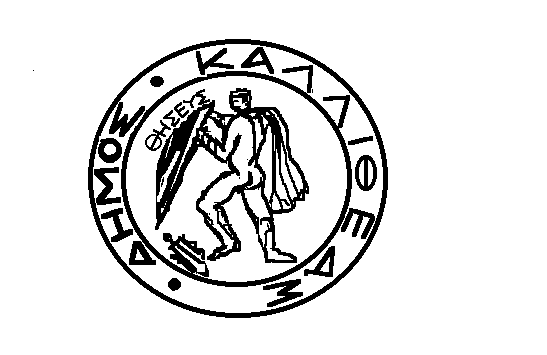 